Date: 18th August 2023NOTICE OF ORDINARY BOARD MEETINGIn accordance with Schedule 1 of the Local Government Act 1985, Notice is hereby given that the next Board Meeting of Port St Mary Commissioners will be held in the Board Room at the Town Hall on Wednesday 23rd August 2023 at 7.00p.m. Private session of Port St Mary Commissioners will be held following conclusion of the Public Board Meeting.Only business of a formal nature as defined in the Agenda for the meeting which is set out below, may be discussed as defined in Port St Mary Commissioners Standing Orders governed by Section 27 of the Local Government Act 1985 [as amended by Section 8 Local Government Act 2006]. All Commissioners are urged to attend and bring with them their copy of Standing Orders.Hayley KinvigClerk PORT ST MARY COMMISSIONERSORDINARY BOARD MEETING23RD AUGUST 2023AGENDA – OPEN SESSIONItem 3.1PORT ST MARY COMMISSIONERS MATTERS ARISING & PUBLIC CORRESPONDENCE REPORTMatters Arising Telephone Kiosks – HK to liaise with Rushen Primary School in the new school term.  Painting & shelving has been instructed. Food trailer at Kallow Point – A response is awaited. Public Correspondence Fire Concern – HK liaising with the Fire Department. Weekend and overnight parking in residential areas – The requested response was issued. PORT ST MARY COMMISSIONERSUNPAID RATES UPDATEBelow details an update on the unpaid rates situation for the prior year, as it stands there has been 22.62% reduction since February 2023.Month                  Amount               Movement         Increase/reduction         Percentage MoM             Percentage overall16/02/23            £34,533.13         -                              -                                              -                                              -23/06/23            £29,842.58         £4,690.55           Reduction                            13.58%                                13.58%17/08/23            £26,723.13         £3,119.45           Reduction                            10.45%                                22.62% £7,810.00 recoveredItem 6.1PORT ST MARY COMMISSIONERSPROJECTS UPDATEItem 7.1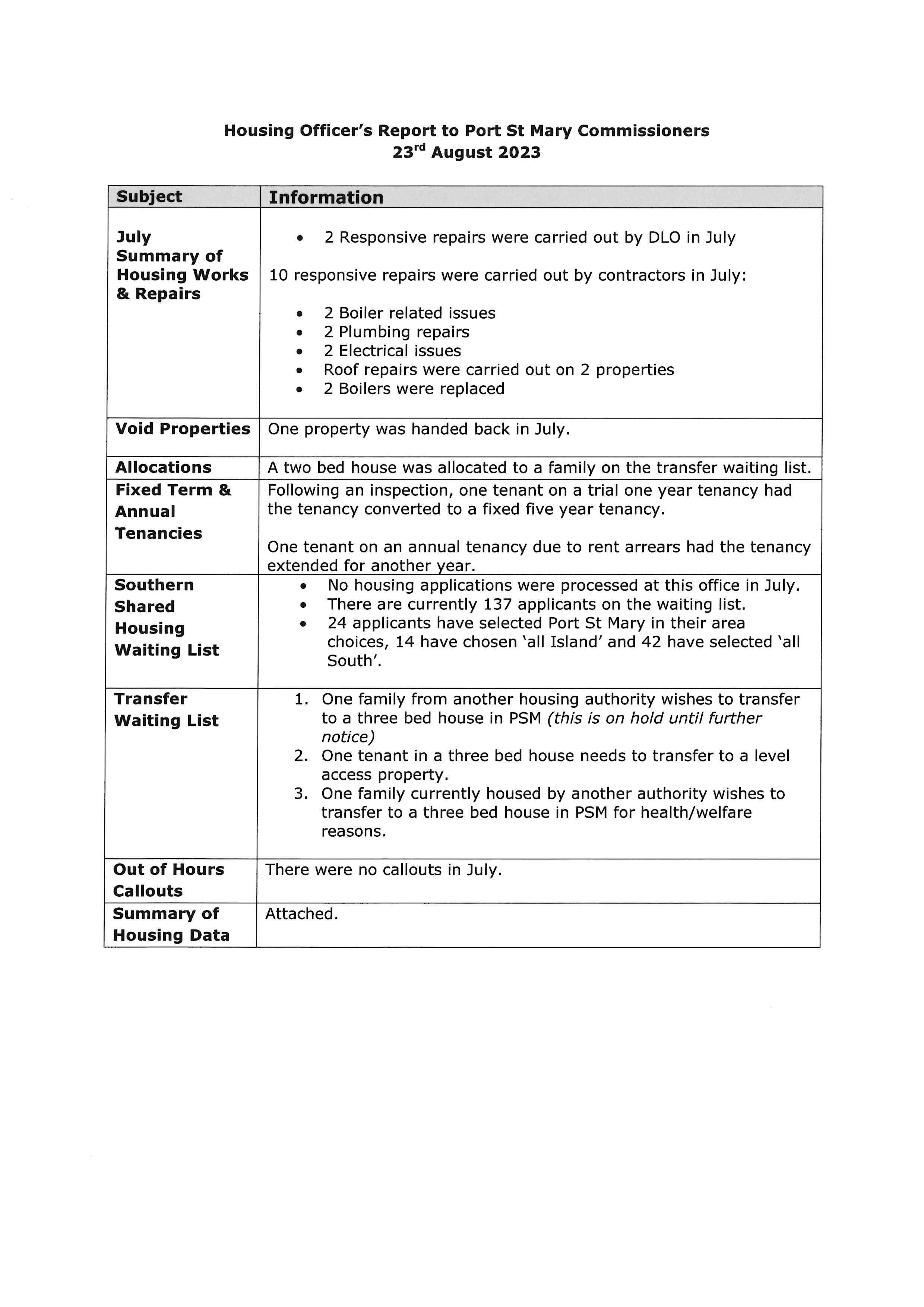 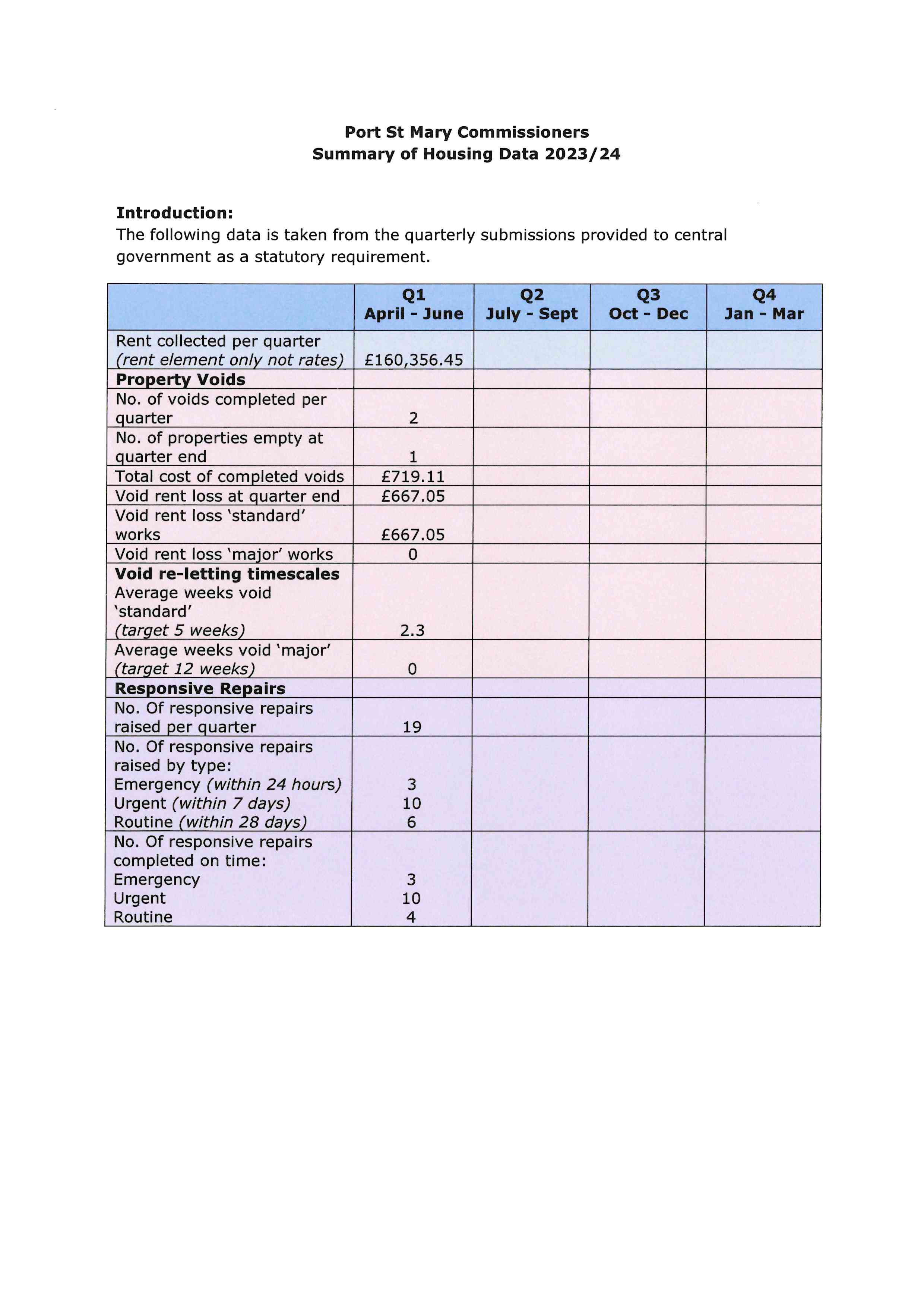 Item 8.1PORT ST MARY COMMISSIONERSPUBLIC CORRESPONDENCE Sent: 26 July 2023 15:12
Subject: Extension to suspension of statutory nuisance investigation serviceDear Steve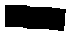 Re: 6 Month extension the suspension of DEFAs statutory nuisance investigation servicePart 1 Public Health Act 1990I write to advise that the Department recently reviewed the decision it made on the 8th December 2022 to suspend the investigation of all allegations of statutory nuisances so that its Environmental Health Team could focus on higher priority work.Unfortunately the circumstances that led to the suspension have not improved and are unlikely to do so in the short term so the Department has reluctantly taken the decision to suspend the service for a further 6 months.   The Environmental Health Team will continue to investigate statutory nuisance cases that were commenced prior to the suspension of the service and they will continue to advise local authorities where they come across statutory nuisances in the course of their work to assist local authorities in the performance of their statutory duties under Part 1 of the Act.As an alternative, Section 5 of the Act provides individuals with powers to take their own action in the criminal courts for a statutory nuisance. Individuals with property rights can also take action in the civil courts for private nuisance and Section 19 of the Dogs Act 1990 provides for any person to make a complaint to a court of summary jurisdiction that a dog causes a nuisance or annoyance to the inhabitants of the neighbourhood in which it is kept.It should be noted that the Act does not place a duty on Local Authorities to investigate allegations of statutory nuisances.  I would be grateful if you could communicate this to all local authorities.Your SincerelyKristian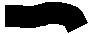 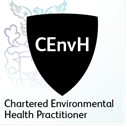 Mr. Kristian Cowin MCIEH CEnvH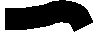 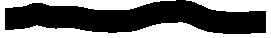 Head of Environmental Health Item 8.3PORT ST MARY COMMISSIONERSPUBLIC CORRESPONDENCE 
Sent: 15 August 2023 21:40
Subject: Request to Fly the Manx Red Ensign on Merchant Navy DayDear Clerks/Officials,I hope this email finds you well. As Merchant Navy Day approaches on the 3rd of September, I am writing to you with a special request on behalf of our community.Merchant Navy Day holds great significance in honouring the contributions and sacrifices of our maritime professionals. It serves as a reminder of their unwavering dedication and commitment to the maritime industry, both in times of war and peace. This year, we aim to make the day even more memorable by uniting as a community to show our support and gratitude.We kindly request your participation in this endeavor by flying the Manx Red Ensign from your flag poles on Merchant Navy Day, 3rd September. This symbolic gesture will not only pay homage to the maritime heritage of the Isle of Man but also demonstrate our collective appreciation for the efforts of seafarers past and present.Your involvement will contribute to fostering a sense of unity within our community and send a powerful message of gratitude to those who have served and continue to serve in the Merchant Navy. We believe that by coming together in this way, we can create a memorable and meaningful Merchant Navy Day celebration.The Isle of Man King George’s Fund for Sailors (KGFS), has been supporting our seafaring community since 1972. In the UK the charity is also known as The Seafarers' Charity who also administers the Merchant Navy Day Fund. On the Isle of Man we intend to act as the official organiser of Merchant Navy Day. Should you require a Manx Red Ensign, they can be purchased online here https://www.flyingcolours.org/isle-of-man-civil-ensign/or you may be able to borrow one from the Isle of Man Ship Registry. We would welcome any pictures you may want to take with your board members, we will of course share them on our social media platforms. Should you wish to post your own images, please be sure to tag us and we can share and celebrate your efforts. The hashtags for this campaign are #IoMMerchantNavyDay #IoMRedEnsignShould we have enough uptake on participation and images of local authorities taking part, I will seek a spread in local newspapers to further share this celebration.If you require any assistance or additional information, please do not hesitate to reach out to us. Your support is invaluable, and we are deeply grateful for your consideration of our request.Thank you for your time and dedication to our community. We look forward to celebrating Merchant Navy Day with you.RegardsItem 9.1 & 9.2PORT ST MARY COMMISSIONERSPLANNING MATTERS9.1 Planning Applications23/00930/B – Harbour View, Athol Street for the replacement of timber door with composite door and PVC top panel.9.2 Planning Approvals23/00704/C – Bay Cliff, 32 High Street for additional use of residential property (class 3.3) as tourist accommodation (class 3.6).23/00713/B – The White Cottage, Four Roads for the fitting of a new window to the rear elevation of the kitchen and the replacement of six existing windows on the front elevation. All windows to be of timber construction and finished with white gloss paint.23/00218/B – Ridgeway, Plantation Road for the installation of replacement roofs to dwellingItem 10.2PORT ST MARY COMMISSIONERSMEETING DATES FOR 2023/24 Item 11.3PORT ST MARY COMMISSIONERSPUBLIC CONSULTATION
Sent: 07 August 2023 14:59
Subject: Consultation - Amendments to the Planning Act and Secondary LegislationGood afternoon,I write to update that as part of the Built Environment Reform Programme , and to facilitate the Department of Environment, Food and Agriculture’s (DEFA) core functions (Registered Buildings) a consultation has been launched on proposed changes to the Town and Country Planning Act 1999.  The consultation runs until the 27.10.23 and the details can be accessed via the Consultation HubIn summary the changes will:•         provide clarity around the definition of development which will mean better understanding for building owners on what can and can’t be done without planning approval (these changes, together with planned secondary legislation, will provide an opportunity to ensure very minor works can be excluded from needing approval);•         remove the requirement for concurrent planning and registered building applications for the demolition of unregistered buildings in Conservation Areas which will streamline the administration of the planning process both for applicants and the Department;•         ensure routine maintenance works to roads and watercourses do not require planning approval;•         introduce enabling powers for the potential introduction of fees (through secondary legislation) in relation to discretionary services, such as the provision of pre-application advice;•         clarify the scope of Registrations for historic buildings to allow these to be amended and to allow for exclusions (having clearer and more targeted controls will remove unnecessary restrictions for owners of such buildings on making some types of changes) and make changes to the appeals process to simplify and streamline it;•         improve and future proof the provisions for Permitted Development Orders; and•         extend the current five year time limit for the implementation of Comprehensive Treatment Areas to 10 years as a pragmatic measure to allow more time for consideration of options.The above will be supported by DEFA secondary legislation in relation to:•         the definition of development;•         updated Registered Buildings Regulations; and•         (potentially) fees order for discretionary services.For more information contact Steve Butler (Lead Programme Officer, Built Environment Reform Programme) at stevebutlerdefa@gov.imKind regards,Deputy Head of Technical Service and Customer SupportDepartment of Environment, Food & Agriculture (DEFA)Murray HouseMount HavelockDouglasItem 11.4PORT ST MARY COMMISSIONERSHIGHWAYS SERVICE LEVEL AGREEMENTPlease note that following receipt of the below, to date 12 Local Authorities (including Port St Mary) have responded to the Department to advise that at no point in the meeting was it discussed that an agreement had been made and a final version would be issued.  Good afternoonPlease find attached the final version of the Highway Maintenance SLA and the meeting notes from the Keyll Darree meeting.I would be grateful if you could distribute copies of both of the attached documents to your Commissioners.Kind regardsItem 12.1PORT ST MARY COMMISSIONERS INVITATIONS Civic ServiceThe Chairman, Mr J H Teare and Members of Lezayre Parish Commissioners cordially invite you to theAnnual Civic ServiceTo be held atSt Stephen’s Church, Sulby, LezayreOnSunday 10th September 2023at 11amChains of office may be worn.Refreshments will be served after the Service in the Church.RSVP to the Clerk, Mrs L SmithLezayre Parish Commissioners, Sulby Community HallClenagh Road, Sulby, Lezayre.Tel 890183 email lezayrecom@manx.netItem NumberItemItemAction Required1.OPENING OF THE MEETINGOPENING OF THE MEETINGOPENING OF THE MEETING1.1Welcome, Apologies & DeclarationsWelcome, Apologies & DeclarationsAs required by Board members2.MINUTESFour Members who were present are required to approve MinutesMINUTESFour Members who were present are required to approve MinutesMINUTESFour Members who were present are required to approve Minutes2.1Minutes of the Ordinary Meeting held on the 28th June 2023Minutes of the Ordinary Meeting held on the 28th June 2023For Board approval 2.1Minutes of the Ordinary Meeting held on the 2nd August 2023Minutes of the Ordinary Meeting held on the 2nd August 2023For Board approval3.MATTERS ARISINGMATTERS ARISINGMATTERS ARISING3.1Matters arising from previous meetings Matters arising from previous meetings Clerk to provide necessary updates4.MOTIONS – NoneMOTIONS – NoneMOTIONS – None5.FINANCE FINANCE FINANCE 5.1Invoices for payment in AugustFor Board approval For Board approval 5.2Unpaid Rates UpdateFor Board discussion For Board discussion 6.PROJECTSPROJECTSPROJECTS6.1PSM Events PSM Events For Board discussion & approval7.HOUSINGHOUSINGHOUSING7.1Housing Officers ReportFor Board discussion For Board discussion 7.2Tenant Arrears ReportFor Board discussionFor Board discussion8.PUBLIC CORRESPONDENCE & COMMUNICATIONS PUBLIC CORRESPONDENCE & COMMUNICATIONS PUBLIC CORRESPONDENCE & COMMUNICATIONS 8.1Noise Nuisance Suspension For noting For noting 8.2Correspondence regarding wildflower areasFor Board discussion For Board discussion 8.3Flag request For Board discussion For Board discussion 9.PLANNING MATTERSPLANNING MATTERSPLANNING MATTERS9.1Planning ApplicationsPlanning ApplicationsFor Board discussion 9.2Planning ApprovalsPlanning ApprovalsFor Board discussion10.POLICY & RESOURCESPOLICY & RESOURCESPOLICY & RESOURCES10.12nd Supplemental List 20232nd Supplemental List 2023For Board discussion 10.22023/24 Meeting Dates2023/24 Meeting DatesFor noting11.PUBLIC CONSULTATIONSPUBLIC CONSULTATIONSPUBLIC CONSULTATIONS11.1Access to cash surveyFor Board response For Board response 11.2Isle of Man Strategic Plan ReviewFor Board responseFor Board response11.3Amendments to the Planning Act and Secondary LegislationFor Board responseFor Board response11.4Highways Service Level AgreementFor Board responseFor Board response6.1  Events Christmas Carol Service – No further update available. Civic Service – A date and time of 10th September at 10.30am has been agreed, the service will be held at Mt Tabor.  AG has requested to do a reading.   Caterers have been arranged, invites have been issued.  Sheean Millish have been requested to participate; they will assist with hymns & Olivia Black will perform a solo number.  The Board are required to discuss the Order of Service at the meeting (to be tabled).Discussion to be had regarding Olivia’s songs. Brig Lily – A dedication for the slab will beheld at 10am at the Memorial Garden ahead of the Civic Service on the 10th September.  Village in Bloom – Five entries were received, AG carried out the judging, to be discussed at the meeting.  2023/24 Meeting Dates2023/24 Meeting Dates13th September 2023Second meeting – may not be required27th September 202311th October 2023Second meeting – may not be required25th October 20238th November 2023Second meeting – may not be required22nd November 202313th December 202324th January 202428th February 202427th March 202424th April 20248th May 2024 - AGM22nd May 202426th June 202424th July 202428th August 202425th September 202423rd October 202427th November 202411th December 2024